Senior Services of Van Buren County Want to Hear from YOU!Senior Services of Van Buren County (SSVBC) has launched a community survey to gather inputs, ideas, and feedback from members, residents, and other stakeholders within their millage areas. The survey is anonymous and takes less than 10 minutes to complete.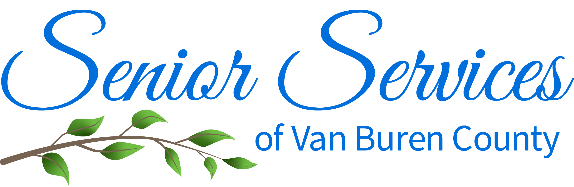 “As we look toward the future as an organization, it’s critical that we involve the public in setting our plans,” says SSVBC Executive Director Diane Rigozzi.The input received from the survey will be used by SSVBC leadership during a strategic planning retreat later this year. “What the community tells us they want more of, less of, or what to see us doing differently will certainly play a key role in the roadmap ahead for SSVBC,” Rigozzi added. 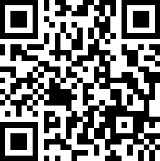 To take the survey, residents of any age can log in to https://bit.ly/3vG1KHD. They can also use their phone or device to scan the QR code the right to access the survey.There will also be opportunities at area SSVBC sites and the South Haven Center throughout April and into May for residents to share their opinions and ideas on paper surveys and with online assistance from staff.Those wanting to learn more about Senior Services of Van Buren County can go to www.seniorservices-vbc.org or call 866-627-8904.